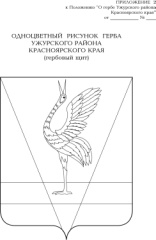 АДМИНИСТРАЦИЯ УЖУРСКОГО РАЙОНАКРАСНОЯРСКОГО КРАЯ                                               ПОСТАНОВЛЕНИЕ08.04.2020                                              г. Ужур                                                 № 229Об индексации должностных окладов работников муниципального казенного учреждения «Служба заказчика» и муниципального казенного учреждения «Единая дежурно - диспетчерская служба Ужурского района»	В  соответствии с Законом  Красноярского края от  05.12.2019  № 8-3414  «О краевом бюджете на 2020 год и плановый период 2021-2022 годов»,   статьей 19 Устава Ужурского  района ПОСТАНОВЛЯЮ:1. Произвести с 1 июня 2020 года индексацию (увеличение) на 10,0 процентов должностных окладов работников муниципального казенного учреждения «Служба заказчика» и муниципального казенного учреждения «Единая дежурно - диспетчерская служба Ужурского района».  2. Контроль  за выполнением настоящего постановления  оставляю за собой.3. Постановление вступает в силу в день, следующий за днем его официального опубликования в специальном выпуске газеты «Сибирский хлебороб». Глава  района                                                                                     К.Н. Зарецкий